(The photo -  Weigela flowers)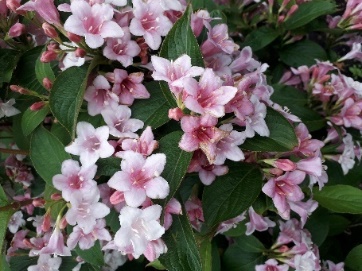 Please remember the event in church on Saturday 28th May - ‘Wonder Day’. With activities and things to look at and explore as we think about different aspects of faith and science. The Archbishop of York is coming to Blackpool that day and will be coming to St Thomas. Do come along and join in what will be a very exciting day. Volunteers still needed for one or two elements. Please see sign up sheets in the church lounge.The services for the coming weeks given below and on the next page. Leaders and preachers are CB: Chris Blazey; YB: Yvonne Blazey; SH: Revd Steve Haskett; IL: Irene Leak; DOB: Revd Dave O’Brien; ES: Revd Emma SwarbrickProverbs 8: 34 – 35 Wisdom’s call“Blessed are those who listen to me, watching daily at my doors, waiting at my doorway. For those who find me find life and receive favour from the Lord.”Doing something a little different with the Newsletter this week, the schedule for each Sunday is shown below – using pictures to denote the type of service. The key to the images: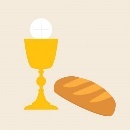 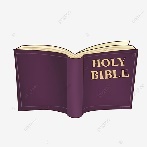 Holy Communion  	Service of the Word    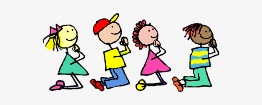 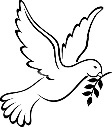 Prayers for healing Children’s Bible Study	                 during the service	Family			CelebrationMidweek (Wed.)  Book of Common Prayer Holy Communion Service:Psalms for each day of the week 16th – 21st May:Mon:   Psalm 145              Tues: Psalm 19          Wed: Psalm 30Thurs: Psalm 57                Fri:     Psalm 138        Fri:    Psalm 146(the LORD said…) Now my eyes will be open and my ears attentive to the prayers offered in this place. (2 Chron, 7: 15)Each SUNDAY10.30am Intergenerational Service3 – 4pm Children’s Bible Study and 4 – 5pm Family Celebration6pm Worship, Prayer and Bible TeachingSUNDAY10.30am3 - 4 and4 - 5pm6pm15th MayEASTER 5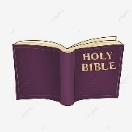 John 13: 31 – 35Preach: DOBLead: ES 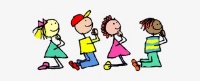 John 13: 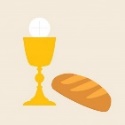 31 – 35Preach: ILLead: SH 22nd MayEASTER 6John 5: 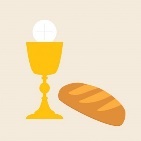 1 – 9Preach: SHLead: ES 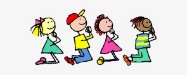 John 5: 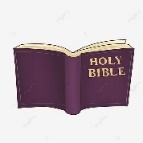 1 – 9Preach: ESLead: SH 29th MayEASTER 7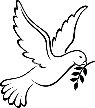 John 17: 20 – end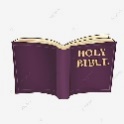 Preach: ESLead: SH John 17: 20 – end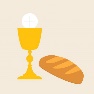 Preach: CBLead: SH 5th JunePENTECOSTActs 2: 1 – 21Preach: SHLead: ES Acts 2: 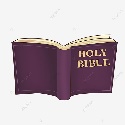 1 – 21Preach: DOBLead: SH 18th MayJohn 13: 31 – 35  Lead/Celebrant: ES        Preach: DOB25th MayJohn 5: 1 – 9        Lead/Celebrant: DOB     Preach: YB1st JuneJohn 17: 20 – end Lead/Celebrant: DOB    Preach: ES8th JuneJohn 14: 8 – 27    Lead/Celebrant: ES        Preach: DOB